Муниципальное бюджетное общеобразовательное учреждение «Кириковская средняя школа».РАБОЧАЯ ПРОГРАММАпо предмету  «Музыка» для учащихся 5-8 класса муниципального бюджетного общеобразовательного учреждения «Кириковская средняя  школа»Составил:  учитель первой  квалификационной категории  Сластихина Елена Петровна.Срок реализации: 1 год                                           2019-2020 учебный годПояснительная записка.     Настоящая рабочая программа составлена на основании основной образовательной программы основного общего образования муниципального бюджетного общеобразовательного учреждения «Кириковская средняя школа» № 71-од от 07.03.2019, учебного плана муниципального бюджетного общеобразовательного учреждения «Кириковская средняя  школа» 5-9 класс на 2020-2021 учебный год, положения о рабочей программе педагога  муниципального бюджетного общеобразовательного учреждения «Кириковская средняя  школа» реализующего предметы, курсы и дисциплины общего образования от 30 мая 2019 года. Рабочая программа составлена на основе Программы для общеобразовательных учреждений «Искусство. Музыка 5-9 классы.» Авторы: В.В.Алеев.,Т.И. Науменко., Т.Н.Кичак.Москва.Дрофа.2014г.Учебник«Искусство.Музыка»5класс,7класс,8 класс автор Т.И.Науменко, В.В.Алеев. (Москва. Дрофа. 2016 г.) Целью обучения   предмета «Музыка» в основной школе является:                       формирование музыкальной культуры как неотъемлемой части духовной культуры;   - развитие музыкальности; музыкального слуха, чувства ритма, музыкальной памяти и восприимчивости, способности к сопереживанию; образного и ассоциативного мышления, творческого воображения певческого голоса;   -  освоение музыки и знаний о музыке, ее интонационно-образной природе, жанровом и стилевом многообразии, о выразительных средствах, особенностях музыкального языка; музыкальном фольклоре, классическом наследии и современном творчестве отечественных и зарубежных композиторов; о воздействии музыки на человека; о взаимосвязи с другими видами искусства и жизнью;    - овладение практическими умениями и навыками в различных видах музыкально-творческой деятельности: в слушании музыки, пении (в том числе с ориентацией на нотную запись), инструментальном музицировании, музыкально-пластическом движении, импровизации, драматизации исполняемых произведений;    - воспитание устойчивого интереса к музыке, музыкальному искусству своего народа и других народов мира; музыкального вкуса учащихся.    Основными задачами обучения предмету «Музыка» в основной школе являются:    - научить школьников воспринимать музыку как неотъемлемую часть жизни каждого человека;   - содействовать развитию внимательного и доброго отношения к людям и окружающему миру;    - воспитывать эмоциональную отзывчивость к музыкальным явлениям, потребность в музыкальных переживаниях;    - способствовать формированию слушательской культуры школьников на основе приобщения к вершинным достижениям музыкального искусства;   - научить находить взаимодействия между музыкой и другими видами художественной деятельности на основе вновь приобретённых знаний;          сформировать систему знаний, нацеленных на осмысленное восприятие музыкальных произведений;    - развивать интерес к музыке через творческое самовыражение, проявляющееся в размышлениях о музыке, собственном творчестве;     воспитывать культуру мышления и речи. 2. Планируемые результаты освоения предмета.Личностные результаты:   - развитие музыкально-эстетического чувства, проявляющегося в эмоционально-ценностном, заинтересованном отношении к музыке;   - совершенствование художественного вкуса;   - овладение художественными умениями и навыками в процессе продуктивной музыкально-творческой деятельности;    - наличие определенного уровня развития общих музы кальных способностей, включая образное и ассоциативное мышление, творческое воображение;   - формирование навыков самостоятельной, целенаправленной, содержательной музыкально-учебной деятельности;    - сотрудничество в ходе решения  коллективных  музыкально-творческих  задач.Метапредметные результаты:    - анализ собственной учебной деятельности и внесение необходимых корректив для достижения запланированных результатов;   - проявление творческой инициативы и самостоятельности в процессе овладения учебными действиями;   - размышление о воздействии музыки на человека, ее взаимосвязи с жизнью и другими видами искусства;   - использование разных источников информации; стремление к самостоятельному общению с искусством и художественному самообразованию;   - применение полученных знаний о музыке как виде искусства для решения разнообразных художественно-творческих задач;   - наличие аргументированной точки зрения в отношении музыкальных произведений, различных явлений отечественной и зарубежной музыкальной культуры;  - общение, взаимодействие со сверстниками в совместной творческой деятельности. Предметные результаты:Ученик научится:   - наблюдать за многообразными явлениями жизни и искусства, выражать своё отношение к искусству, оценивая художественно-образное содержание произведения в единстве с его формой;   - понимать специфику музыки и выявлять родство художественных образов разных искусств (общность тем, взаимодополнение выразительных средств звучаний, линий, красок), различать особенности видов искусства;   - выражать эмоциональное содержание музыкальных произведений в исполнении, участвовать в различных формах музицирования, проявлять инициативу в художественно-творческой деятельности. Ученик получит возможность научиться:   - принимать активное участие в художественных событиях класса, музыкально-эстетической жизни школы, района, города и др. (музыкальные вечера, музыкальные гостиные, концерты для младших школьников и др.);   - самостоятельно решать творческие задачи, высказывать свои впечатления о концертах, спектаклях, кинофильмах, художественных выставках и др., оценивая их с художественно-эстетической точки зрения. 3. Содержание учебного предмета.5 класс6 класс7 класс8 класс4. Тематическое планирование с указанием часов на освоение каждой темы.5 класс4. Тематическое планирование с указанием часов на освоение каждой темы.6 классНеобходима коррекция расписания в мае 2020 года на 1 час.7 класс8 класс5. Список литературы, используемый при оформлении рабочей программы. Для реализации рабочей программы используется следующий учебно – методический комплекс:1. Искусство. Музыка. 5 класс: Учебник для общеобразовательных учреждений / Т.И. Науменко, В.В. Алеев. – М.: Дрофа, 2013г.2. Искусство. Музыка. 7 класс: Учебник для общеобразовательных учреждений / Т.И. Науменко, В.В. Алеев. – М.: Дрофа, 2013г.3. Искусство. Музыка. 8 класс: Учебник для общеобразовательных учреждений / Т.И. Науменко, В.В. Алеев. – М.: Дрофа, 2013г.4. Музыка. 5-9 класс. Нотная хрестоматия и методические рекомендации для учителя: учебно-методическое пособие /Т.И. Науменко, В.В. Алеев. – 5-е изд., стереотип.  – М.: Дрофа, 2010г.5. Музыка. 5-9 класс. Фонохрестоматия, 2 CD / Т.И. Науменко,  В.В. Алеев – М.: Дрофа, 2012.  СОГЛАСОВАНО:заместитель директора по учебно-воспитательной работе Сластихина Н.П._______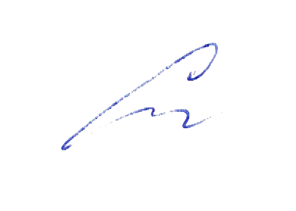 «31» августа 2020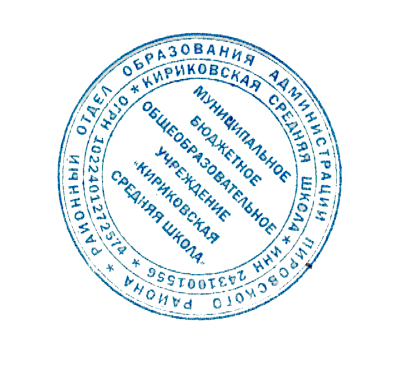 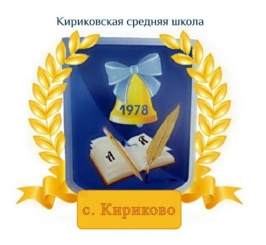 УТВЕРЖДАЮ:Директор муниципального бюджетного общеобразовательного учреждения «Кириковская средняя школа»_________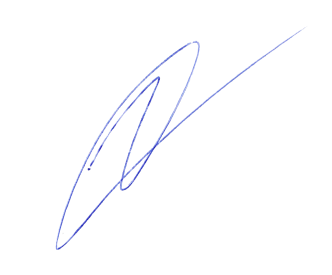 Ивченко О.В.«31» августа 2020 года№ппНазвание разделаКоличество часов1.Введение. «Музыка и другие виды искусства»4ч.2.Часть первая. «Музыка и литература»20ч.3.Часть вторая. «Музыка и изобразительное искусство»11ч.Итого:35ч.№ п/пНаименование раздела.Тема урока.Кол.ч.1.Введние. « Музыка души».1час2.« Тысяча миров музыки»7 часов3.Как создаётся музыкальное произведение23 часа4.Чудесная тайна музыки4 часаИтого:35 часов№ппНазвание разделаКоличество часов1Содержание в музыке9 часов2Музыкальный образ8 часов3Форма в музыке10 часов4Музыкальная драматургия8 часовИтого:35 часов№ппНазвание разделаКоличество часов1Традиции и современность в музыке17ч.Итого17ч.№ппНазвание темыКоличество часовДата1.Музыка рассказывает обо всём101.09.20202.Истоки108.09.20203.Искусство открывает мир115.09.20204.Искусства различны, тема едина122.09.20205.Два великих начала искусства129.09.20206.«Стань музыкою, слово!»106.10.20207.Музыка «дружит» не только с поэзией113.10.20208.Урок-обобщение по темам: «Древний союз», «Слово и музыка»120.10.20209.Песня - верный спутник человека103.11.202010.Мир русской песни110.11.202011.Песни народов мира117.11.202012.Романса трепетные звуки124.11.202013.Мир человеческих чувств101.12.202014.Народная хоровая музыка. Хоровая музыка в храме108.12.202015.Что может изображать хоровая музыка115.12.202016.Урок-обобщение по темам: «Песня», «Романс», «Хоровая музыка»122.12.202017.Самый значительный жанр вокальной музыки112.01.202118.Из чего состоит опера119.01.202119.Единство музыки и танца126.01.202120.«Русские сезоны» в Париже102.02.202121.Музыкальность слова109.02.202122.Музыкальные сюжеты в литературе116.02.202123-24.Искусство исполнительской интерпретации в музыке202.03.202109.03.202125.Живописность искусства116.03.202126.«Музыка - сестра живописи»130.03.202127.Музыкальный портрет106.04.202128.Образы природы в творчестве музыкантов113.04.202129.«Музыкальные краски» в произведениях композиторов-импрессионистов120.04.202130.Волшебная красочность музыкальных сказок121.04.202131.Сказочные герои в музыке127.04.202132.Тема богатырей в музыке104.05.202133.Промежуточная аттестация в форме инсценировки русской народной сказки111.05.202134.«Хорошая живопись - это музыка, это мелодия», Что такое музыкальность в живописи.118.05.202135.Обобщающий урок по теме года «Музыка и другие виды искусства»125.05.2021№ п/пНаименование раздела.Тема урока.              Кол.ч.Дата1.« Музыка души». Вводный урок104.09.20« Тысяча миров музыки»2.Наш вечный спутник.111.09.203.Искусство и фантазия.118.09.204.Искусство -  память человечества.125.09.205.Какой бывает музыка?102.10.206.Волшебная сила музыки.109.10.207,8Музыка объединяет людей.216.10.2023.10.20Как создаётся музыкальное произведение9.Единство музыкального произведения.106.11.20Ритм10.« Вначале был ритм».113.11.2011.12О чём рассказывает музыкальный ритм?220.11.2027.11.2013.Диалог метра и ритма.104.12.2014.15.От адажио к престо.211.12.2018.12.20Мелодия16.« Мелодия – душа музыки».125.12.2017.« Мелодией одной звучат печаль и радость».115.01.2118.Мелодия «угадывает» нас самих.122.01.21Гармония19.Что такое гармония в музыке?129.01.2120.Два начала гармонии.105.02.2121.Эмоциональный мир музыкальной гармонии.112.02.2122.Красочность музыкальной гармонии.119.02.21Полифония23.Мир образов полифонической музыки.126.02.2124.Философия фуги.105.03.21Фактура25.Какой бывает музыкальная фактура?112.03.2126.Пространство фактуры119.03.21Тембры27.Тембры – музыкальные краски.202.04.2109.04.2128.Соло и тутти.116.04.21Динамика29.Громкость и тишина в музыке.123.04.2130.Тонкая палитра оттенков.130.04.21Чудесная тайна музыки31.Промежуточная аттестация в форме проекта07.05.213233.По законам красоты.214.05.2121.05.2134.В чём сила музыки (заключение)128.06.2135.Музыка радостью нашей стала1№ппТема Количество часовДата1 четверть «Содержание в музыке»1 четверть «Содержание в музыке»1 четверть «Содержание в музыке»1 четверть «Содержание в музыке»1Магическая единственность музыкального произведения 1ч.2Музыку трудно объяснить словами1ч.3-4Что такое музыкальное содержание?2ч.5Музыка, которую необходимо объяснить словами1ч.6Ноябрьский образ в пьесе П. Чайковского1ч.7«Восточная» партитура Н. Римского-Корсакова «Шехеразада»1ч.8Когда музыка не нуждается в словах1ч.9Содержание в музыке.1ч.2 четверть: «Музыкальный образ»2 четверть: «Музыкальный образ»2 четверть: «Музыкальный образ»2 четверть: «Музыкальный образ»06.11.201910Лирические образы в музыке.1ч.11Драматические образы в музыке.1ч.12Эпические образы в музыке.1ч.13-14«Память жанра».2ч.15-17Такие разные песни, танцы, марши.3ч.3 четверть: «Форма в музыке»3 четверть: «Форма в музыке»3 четверть: «Форма в музыке»3 четверть: «Форма в музыке»25.12.201918«Сюжеты» и «герои» музыкальной формы.1ч.19«Художественная форма – это ставшее зримым содержание».1ч.20От целого к деталям.1ч.21Какой бывает музыкальная композиция.1ч.22Музыкальный шедевр в шестнадцати тактах.1ч.23Два напева в романсе М.Глинки «Веницианская ночь» (двухчастная форма)1ч.24Трехчастность в «ночной серенаде» Пушкина-Глинки. 1ч.25-26Многомерность образа в форме рондо.2ч.27Образ ВОВ в «Ленинградской» симфонии Д.Шостаковича1ч.4 четверть: «Музыкальная драматургия»4 четверть: «Музыкальная драматургия»4 четверть: «Музыкальная драматургия»4 четверть: «Музыкальная драматургия»22.04.202028О связи музыкальной формы  и музыкальной драматургии.1ч.29Музыкальный порыв.1ч.30-31Движение образов и персонажей в оперной драматургии.2ч.32Диалог искусств Опера "Князь Игорь". «Слово о полку Игореве»1ч.33Промежуточная аттестация в форме инсценировки русской народной сказки1ч.34Развитие музыкальных тем  в симфонической драматургии.1ч.35Заключительный урок. Содержание и форма в музыке.1ч.Итого35 часов№ппТемаКоличество часовДата«ТРАДИЦИЯ И СОВРЕМЕННОСТЬ В МУЗЫКЕ»«ТРАДИЦИЯ И СОВРЕМЕННОСТЬ В МУЗЫКЕ»«ТРАДИЦИЯ И СОВРЕМЕННОСТЬ В МУЗЫКЕ»«ТРАДИЦИЯ И СОВРЕМЕННОСТЬ В МУЗЫКЕ»1.Музыка «старая» и «новая» (вместо введения)109.09.20202.Настоящая музыка не бывает «старой»123.09.20203.Искусство начинается с мифа.107.10.20204.Мир сказочной мифологии: опера Н. Римского-Корсакова «Снегурочка».121.10.20205.Языческая Русь в «Весне священной»И. Стравинского.118.11.20206-7.«Благословляю вас, леса...».202.12.202016.12.20208.Вечные темы в музыке.113.01.20219.Образы радости в музыке.120.01.202110-11.«Мелодией одной звучат печаль и радость»203.02.202117.02.202112.«Слезы людские, о слезы людские..»103.03.202113.Бессмертные звуки «Лунной» сонаты.117.03.202114-15.Два пушкинских образа в музыке.231.03.202114.04.202116.Трагедия любви в музыке. П. Чайковский. «Ромео и Джульетта».128.04.202117.Промежуточная аттестация в форме инсценировки русской народной сказки112.05.202118.Итоговое повторение126.05.2021